PROYECTO(REVISIÓN)PROGRAMAS INFORMÁTICOS PARA INTERCAMBIODocumento preparado por la Oficina de la Unión

para su examen por

el Comité Administrativo y Jurídico en su sexagésima octava sesión
que se celebrará en Ginebra el 21 de octubre de 2013

y

el Consejo en su cuadragésima séptima sesión ordinaria,
que se celebrará en Ginebra, el 24 de octubre de 2013


Descargo de responsabilidad:  el presente documento no constituye
un documento de política u orientación de la UPOV1.	Requisitos de los programas informáticos para intercambio1.1	Se invita a los miembros de la Unión a presentar programas informáticos para su inclusión en el presente documento, quedando entendido que esos programas se pondrán a disposición de otros miembros de la Unión, con sujeción a las condiciones indicadas (por ejemplo, la puesta a disposición de los programas no incluirá la instalación ni el mantenimiento, etc.).1.2	Los Miembros de la Unión podrán proponer programas informáticos que no hayan desarrollado ellos mismos, siempre y cuando los hayan utilizado para la función descripta.  En particular, pueden incluirse programas informáticos desarrollados conjuntamente, paquetes de programas informáticos disponibles sin cargo y paquetes de programas creados a partir de productos informáticos de carácter comercial, siempre y cuando se respeten los derechos de propiedad intelectual y la información relativa a esos aspectos se presente en la columna “Condiciones de puesta a disposición”.1.3	Los miembros de la Unión que propongan programas informáticos para su inclusión en el documento UPOV/INF/16 deberán proporcionar la información siguiente:	Nombre del programa,	Lenguaje de programación,	Función (breve resumen),	Fuente y datos de contacto,	Categorías de uso (véase la Sección 3 “Categorías de programas informáticos”).2.	Procedimiento para la inclusión de los programas informáticosLos programas que los miembros de la Unión propongan incluir en el documento UPOV/INF/16 se someten, en primer lugar, al examen del Grupo de Trabajo Técnico sobre Automatización y Programas Informáticos (TWC);  tras ese examen, combinado con la experiencia de uso en los miembros de la Unión, el TWC formula una recomendación al Comité Técnico sobre la eventual inclusión del programa informático en cuestión en el documento UPOV/INF/16.  Si el Comité Técnico y el Comité Administrativo y Jurídico (CAJ) formulan una recomendación positiva, el programa informático formará parte de la lista incluida en el proyecto de documento UPOV/INF/16, cuya aprobación se someterá al examen del Consejo.  El documento UPOV/INF/16 recibirá la aprobación del Consejo.3.	Categorías de programas informáticosPara facilitar el uso de la lista, la información sobre los programas informáticos para intercambio se presentará según las siguientes categorías:	a)	Administración de solicitudes,	b)	Sistemas de presentación de solicitudes por Internet,	c)	Control de la denominación de las variedades,	d)	Diseño de los ensayos DHE y análisis de datos,	e)	Inscripción y transferencia de datos,	f)	Análisis de las imágenes,	g)	Datos bioquímicos y moleculares.4.	Información sobre el uso por los miembros de la Unión4.1	Cada año se envía una circular a los miembros de la Unión, invitándolos a proporcionar información sobre el uso que hacen de los programas informáticos enumerados en el documento UPOV/INF/16.4.2	La información sobre ese uso se indica en las columnas “Miembros de la Unión que utilizan el programa informático” y “Aplicación por los usuarios”.  En el espacio destinado a la “Aplicación por los usuarios”, los Miembros de la Unión podrán indicar, por ejemplo, los cultivos o tipos de cultivo para los cuales se utiliza el programa informático en cuestión.UPOV:  PROGRAMAS INFORMÁTICOS PARA INTERCAMBIOAdministración de solicitudes	b)	Sistemas de presentación de solicitudes por Internet	c)	Control de la denominación de las variedades	d)	Diseño de los ensayos DHE y análisis de datos	e)	Inscripción y transferencia de datos	f)	Análisis de las imagines	g)	Datos bioquímicos y moleculares[Fin del documento]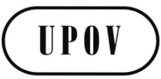 SUPOV/INF/16/3 Draft 1ORIGINAL:  InglésFECHA:  1 de octubre de 2013UNIÓN INTERNACIONAL PARA LA PROTECCIÓN DE LAS OBTENCIONES VEGETALESUNIÓN INTERNACIONAL PARA LA PROTECCIÓN DE LAS OBTENCIONES VEGETALESUNIÓN INTERNACIONAL PARA LA PROTECCIÓN DE LAS OBTENCIONES VEGETALESGinebraGinebraGinebraFecha de inclusiónNombre del programaLenguaje de programaciónFunción (breve resumen)Fuente y datos de contactoCondiciones de puesta a disposiciónFecha de inclusiónNombre del programaZAJVKASQL WindowsInformación sobre solicitudes (nombre y dirección de los solicitantes, denominación propuesta, fecha de solicitud, etc.) y registros (denominación, fecha de registro).Federación de Rusia:
Comisión Estatal de la Federación de Rusia de Examen y Protección de las Obtenciones Vegetales.Valentin Sherbina, Jefe de Departamento de TI.
Correo–e:  gossort@gossort.com Disponible únicamente en rusoRUTodos los cultivosDUSTNTFORTRAN 90Programa general de análisis de los datos recabados de ensayos DHE.  Incluye mecanismos de análisis COY y un amplio espectro de técnicas de análisis multivariante.Reino Unido:Dra. Sally WatsonCorreo-e:sally.watson@afbini.gov.ukGBHierbas pratenses,guisante o arveja (forrajero yhortaliza), chirivía, colza,cebolla, col de Bruselas,colza oleaginosa de invierno,remolacha azucarera, haba,colza oleaginosa deprimavera, berza, linazaDUSTNTFORTRAN 90Programa general de análisis de los datos recabados de ensayos DHE.  Incluye mecanismos de análisis COY y un amplio espectro de técnicas de análisis multivariante.Reino Unido:Dra. Sally WatsonCorreo-e:sally.watson@afbini.gov.ukCZColza oleaginosa, gramíneas y alfalfaDUSTNTFORTRAN 90Programa general de análisis de los datos recabados de ensayos DHE.  Incluye mecanismos de análisis COY y un amplio espectro de técnicas de análisis multivariante.Reino Unido:Dra. Sally WatsonCorreo-e:sally.watson@afbini.gov.ukEEGramíneas y leguminosasDUSTNTFORTRAN 90Programa general de análisis de los datos recabados de ensayos DHE.  Incluye mecanismos de análisis COY y un amplio espectro de técnicas de análisis multivariante.Reino Unido:Dra. Sally WatsonCorreo-e:sally.watson@afbini.gov.ukVNMaíz, variedades florales, arroz tomate, papa, soja, hortalizas y otras especies GAIAWindowsCalcula las comparaciones de variedades para la gestión de las colecciones de referencia.Francia:Correo-e:christophe.chevalier@geves.frFRSorgo, remolachaazucarera, maíz,trigo, cebada, avena,colza, girasol,triticale, arvejaGAIAWindowsCalcula las comparaciones de variedades para la gestión de las colecciones de referencia.Francia:Correo-e:christophe.chevalier@geves.frHRCebada, maíz, trigoGAIAWindowsCalcula las comparaciones de variedades para la gestión de las colecciones de referencia.Francia:Correo-e:christophe.chevalier@geves.frCZMaíz, trigo, cebada, avena, y arvejaSIRIUSWindevPrograma portatil de captura de datosFrancia:
Correo-e:  christophe.chevalier@geves.frFRSorgo, remolacha azucarera, maíz, trigo, cebada, avena, colza, girasol, triticale, 
hierbas pratensesAIMWindowsPrograma informático de tratamiento de imágenesFrancia.Correo–e:  christophe.chevalier@geves.fr FRColza, girasol, hortensia, lino, guisante, zanahoria, maíz, trigo de invierno, orquídeas